RYSUNEK 23Kontener Kt 2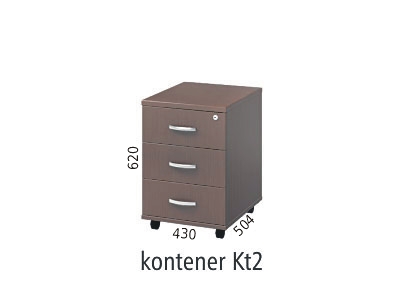 